Csorba Győző Könyvtár – Irodalmi kvíz (2013. szeptember)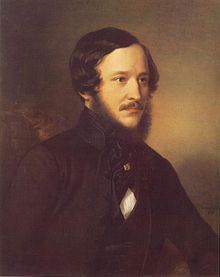 200 ÉVE SZÜLETETT EÖTVÖS JÓZSEFpolitikus, író, miniszter, tudománypolitikus, a magyar reformkor kiemelkedő alakjaA kétszáz esztendeje született báró Eötvös József nemcsak korának egyik legkiválóbb regényírója, hanem egyik legolvasottabb és legműveltebb személyisége és államférfija volt.  A kerek évforduló kapcsán, irodalmi kvízünkkel mi is szeretnénk hozzájárulni a neves író, politikus, gondolkodó életművének felelevenítéséhez.1.	Eötvös József 1813. szeptember 3-án született Budán nagy múltú nemesi család sarjaként. Az otthon, a család intellektuális – irodalommal, zenével, színházi kultúrával kiművelt – környezetében bontakozott a gyermek Eötvös minden iránt érdeklődő szelleme. A kiváló tanulmányi eredményeknek, az átlagon felüli tájékozottságnak köszönhetően 20 évesen ügyvédi vizsgát tett. Már az egyetemen életre szóló barátságot kötött a későbbi történésszel, publicistával. Ki az ifjúkori barát?Szalay LászlóPulszky FerencKemény Zsigmond2.	Egyetemi tanárai közül Horvát István professzor tette rá a legmélyebb hatást, aki felszította bennük a haza iránti lelkesedést. A professzora révén ismerkedhetett meg Kazinczy Ferenccel és Kölcsey Ferenccel. Kölcsey Ferenc és Deák Ferenc szónoklatait gyakran hallgatta – joggyakornokként – az 1832-36-os országgyűlésen. Ők végképp meghatározták pályájának és jellemének alakulását. Élete végéig mesterének tekintette ………… Ferencet, aki egyszerre volt író, kritikus, politikus, publicista, szónok, erkölcsfilozófus – mindaz, amivé ő is válni akart. Kit tekintett mesterének Eötvös József?Kazinczy FerencKölcsey FerencDeák Ferenc3.	1936-37-ben Trefort Ágostonnal (barátjával, későbbi sógorával) beutazta Nyugat-Európát: Svájcot, Németországot, Hollandiát, Angliát, Franciaországot. Hazatérése után a fejlett államok gazdasági, társadalmi, kulturális, politikai viszonyainak összevetése a magyar valósággal komoly elemzésekre késztették Eötvös Józsefet. A külföldön szerzett tapasztalatai hatására született meg első politikai munkája 1838-ban. Melyik volt ez? A szegénység IrlandbanVélemény a fogházjavítás ügyébenReform4.	Az író szabadságtörekvéseinek első szépirodalmi megjelenítője az a mű, mely egy nagy értékválságot tükröz, az 1830-as párizsi júliusi forradalom eredménytelenségét követően. Művével arra keresi a választ, hogy mit kezdjünk életünkkel egy olyan világban, ahol a haszon, az önzés uralkodik. Eötvös a társadalom feltárt sebeire a keresztény humanizmus tanítását kínálja. Melyik műve ez?A Svájci útinaplóA falu jegyzőjeA karhausi5.	A falu jegyzője Eötvös egyik legsikeresebb regénye. Főhőse – a falu jegyzője – az író egyik legsikerültebb regényalakja: az a fajta tisztalelkű, hajlíthatatlan jellemű, magas képzettségű értelmiségi, aki közel áll a paraszti tömegekhez, s akinek kezében szeretné tudni a nemzet vezetését.  Hogy hívják a regény főhősét?Tengelyi JónásVándory BoldizsárKenyházy András6.	Eötvös József gazdag életművéből költészetének értékei nem kapnak megfelelő helyet. Eötvös – akárcsak Petőfi – a romantikának abból a programjából indul ki, mely a költő számára az emberiség, a nemzet ügyének felelős vállalását írja elő. Melyik verséből való a részlet, mely önvallomás egyben ars poeticáját is jelenti?„S ilyen legyen dalom: egy villám fénye,Egy könny, kimondva ezrek kínjait:Kit nem hevít korának érzeménye,Szakítsa ketté lantja húrjait.”Én is szeretnémA megfagyott gyermekBúcsú7.	Fiatal írók, publicisták, tudósok, köznemesi értelmiségiek voltak a tagjai annak a liberális ellenzéken belüli körnek, kik másképp foglaltak állást a polgári átalakulást, a reformokat illetően. Ők fogalmazták meg először a parlamenti demokrácia alapjait érintő legfontosabb változások szükségességét, úgy mint a felelős kormány felállítását, a népképviselet bevezetését, az igazságszolgáltatás átalakítását, a népoktatás korszerűsítését. Az irányzat vezetői Eötvös József és Szalay László voltak. Hogy hívták őket?ReformerekCentristákCentralisták8.	A szabadsághoz vezető útnak Eötvös inkább a műveltség – mint a forradalom – útját tekintette. „Az igazság diadalát nem vad erőszak fogja kivívni. A nép szabaddá nem válhatik, míg azt lelki sötétség fogja körül.” Eötvös miniszteri tevékenységének mottójául is szolgálhatnak azok a szavak, melyeket Lőrinc pap mondott ki a Magyarország 1514-ben című regényében. Melyik tárcának volt kétszer is a minisztere?Pénzügyi tárcaVallás és közoktatásügyi tárcaHadügyi tárca9.	Eötvös első minisztersége alatt 1848-ban nyújtotta be azt a törvényjavaslatot, melyet akkor leszavaztak, de két évtizeddel később a kiegyezés után, 1868-ban az lett az alapja a korszakos jelentőségű XXXVIII. törvénynek.  Milyen törvény fűződik Eötvös József nevéhez?népoktatási törvényvallásügyi törvénykulturális törvény10.	1848 szeptemberében a Batthyány-kormány lemondása után, a bekövetkező eseményektől tartva, külföldre távozott családjával. Münchenben tudományos munkával foglalkozott. Emigrációs töprengéseinek gyümölcse az az államelméleti munkája mely a magyar bölcseleti irodalom kimagasló teljesítménye, melyet Eötvös életművének főműveként tartanak számon. Melyik műve ez?A nemzetiségi kérdésGondolatokA XIX. század uralkodó eszméinek befolyása az álladalomra11.	A Németországból visszatért (1853) Eötvös működésének javarészt nem az irodalmi, hanem politikai, közéleti tevékenység töltötte ki. 1855-től szinte csak az Akadémiának és a Kisfaludy Társaságnak élt. Mindkét társaságnak fiatalon tagjává majd elnökévé választották. Melyik évben került az Akadémia elnöki székébe?18601863186612.	 Életművében versei, nagyregényei a forradalmat megelőző időszakban, az 1830-as, 1840-es években keletkeztek. Az 1850-es évek végén, az 1860-as években visszatér a szépirodalomhoz, megírja következő, egyben utolsó regényét, mely után csak novellákat ír. Elbeszéléseinek tanulságai (akár a többi műve is) érvényesen szólnak a XXI. század emberéhez. A felsorolt címek közül melyik a kakukktojás, melyik nem novellacím?      PusztalakA nővérekMagyar élet13.	Eötvös József mint családfő is példamutató volt. Szerető férj és féltő szeretettel, gondoskodó figyelemmel, következetes nevelési elvekkel megáldott apa volt. Öt gyermeke született (három lány, két fiú), de a második fiú hathetes korában meghalt. Minden bizalmát egyetlen megmaradt fiába, Lorándba vetette, akinek pályája több ponton hasonlóságot mutatott édesapjával. Melyik válasz nem igaz?mindketten tagjai, majd elnökei voltak az Akadémiánakmindketten voltak miniszterekmindketten verset is írtak13+1.	Eötvös Loránd ……… megalapította a Collegiumot, melyet édesapjáról neveztek el,  amely középiskolai tanárok széles látókörű műveltségének képzésére fektette a hangsúlyt, s mely kollégium ma is az ELTE keretein belül, a jó képességű egyetemi hallgatók minőségi tudós-tanár képzését tekinti feladatának. Melyik évben alapította Eötvös Loránd a Collegiumot?1894-ben1895-ben1896-ban